石家庄市人民医院建华院区门诊心电图室、肺功能室安装排队呼叫系统采购需求调研公告石家庄市人民医院建华院区门诊心电图室、肺功能室安装排队呼叫系统采购项目进行市场调研，欢迎符合资格条件的供应商参与，项目内容如下：采购参数需求：（详见附件）二、供应商资格1.供应商需提供有效的营业执照。2.投标人未被列入“信用中国”网站“记录失信被执行人或重大税收违法案件当事人名单或政府采购严重违法失信行为”记录名单。3.本项目不接受联合供应商投标；不接受供应商项目分包、转包、挂靠。4.供应商需在河北省政府采购网上商城注册登记。三、资料提交时间、提交方式、联系人及电话1.资料提交时间：截止2023年3月13日12：00，逾期不予受理。2.资料提交方式：电子版发至指定邮箱：sjzsrmyyzbb@163.com。资料以“供应商名称+项目名称”命名;3.具体报名资料包括2个内容：（1）资质资料：内容包括公司营业执照(副本)、授权人身份证。（2）报价清单：所报项目的报价，要求盖章版PDF。5.项目联系人及电话：雷老师，0311—69088437。四、注意事项1.各供应商按照科室需求进行报价（报价为一次最终报价），杜绝弄虚作假，胡乱报价，各供应商报价一经确认禁止更改。2.项目严禁各供应商进行恶意竞争或其它违规行为，一经查实，将列入供应商不良记录。附件如下：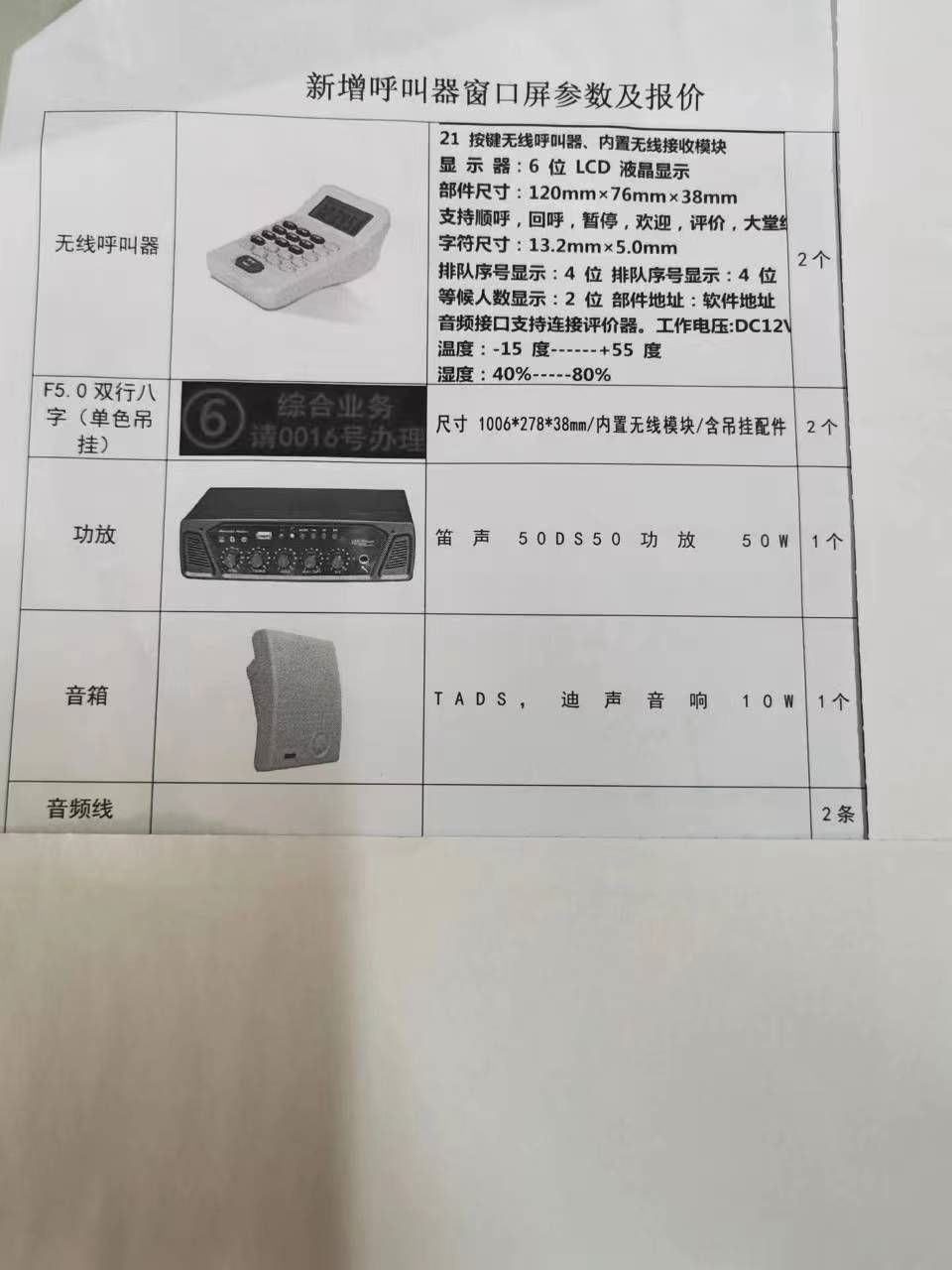 